Wednesday 21st OctoberL.O. I can plan a healthy packed lunch.Can you choose different food to go in this healthy packed lunch?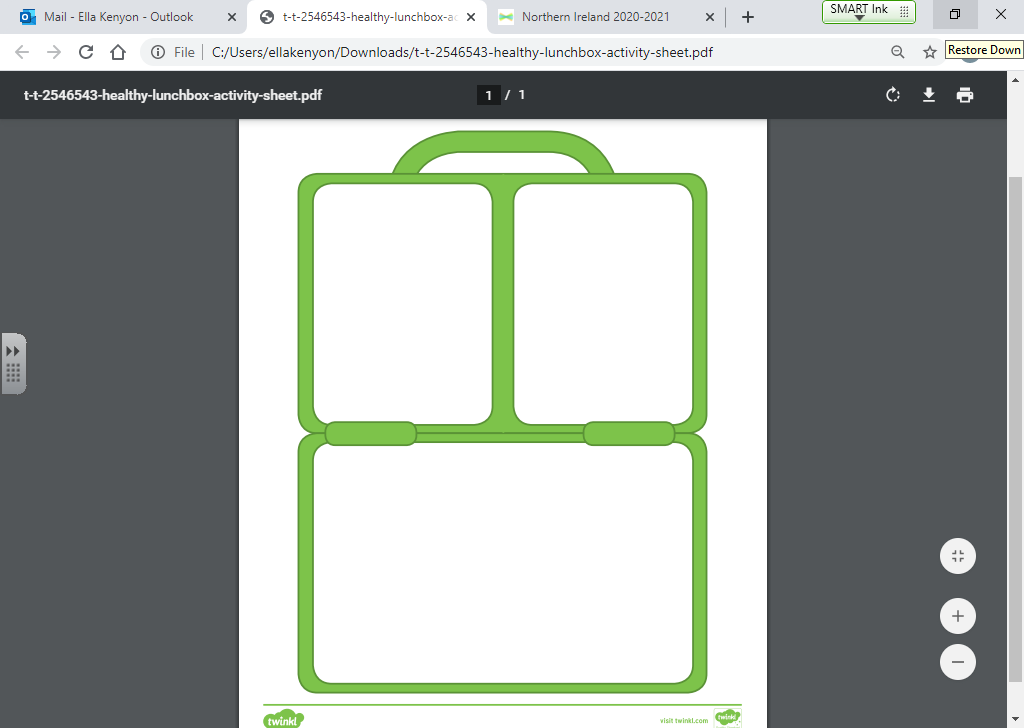 